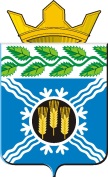 Администрация Крапивинского муниципального районаПОСТАНОВЛЕНИЕот ________________№______пгт. КрапивинскийО создании и организации системы внутреннего обеспечения соответствия требованиям антимонопольного законодательства (антимонопольный комплаенс) в администрации Крапивинского муниципального района	Во исполнение Указа Президента Российской Федерации от 21.12.2017 № 618 «Об основных направлениях государственной политики по развитию конкуренции»:Утвердить прилагаемое Положение о создании и организации системы внутреннего обеспечения соответствия требованиям антимонопольного законодательства (антимонопольный комплаенс) в администрации Крапивинского муниципального района.Обязанности по организации системы внутреннего обеспечения соответствия требованиям антимонопольного законодательства (антимонопольный комплаенс), ее функционированию и поддержанию, внедрению мер по соблюдению антимонопольного законодательства в администрации Крапивинского муниципального района, их совершенствованию, выявлению и предотвращение нарушений в данной сфере возложить на юридический отдел, организационно-территориальный отдел и экономический отдел администрации Крапивинского муниципального района.Опубликовать настоящее постановление на официальном сайте администрации Крапивинского муниципального района в информационно-телекоммуникационной сети «Интернет».Настоящее постановление вступает в силу со дня его опубликования на официальном сайте администрации Крапивинского муниципального района в информационно-телекоммуникационной сети «Интернет».Контроль за исполнением настоящего постановления возложить на заместителя главы Крапивинского  муниципального района С.Н. Харламова.Исп. А.А. Щербаковател.: 8(38446) 22-181Положение о создании и организации системы внутреннего обеспечения соответствия требованиям антимонопольного законодательства (антимонопольный комплаенс) в администрации Крапивинского муниципального района1. Общие положения1.1.  Положение о создании и организации системы внутреннего обеспечения соответствия требованиям антимонопольного законодательства (антимонопольный комплаенс) в администрации Крапивинского муниципального района (далее - Положение) разработано в целях обеспечения соответствия деятельности администрации Крапивинского муниципального района требованиям антимонопольного законодательства и профилактики нарушений требований антимонопольного законодательства в деятельности администрации Крапивинского муниципального района.1.2. Для целей Положения используются следующие понятия:«антимонопольное законодательство» - законодательство, основывающееся на Конституции Российской Федерации, Гражданском кодексе Российской Федерации и состоящее из Федерального закона            «О защите конкуренции», иных федеральных законов, регулирующих отношения, связанные с защитой конкуренции, в том числе с предупреждением и пресечением монополистической деятельности и недобросовестной конкуренции, в которых участвуют федеральные органы исполнительной власти, органы государственной власти субъектов Российской Федерации, органы местного самоуправления, иные осуществляющие функции указанных органов организации, а также государственные внебюджетные фонды, Центральный банк Российской Федерации, российские юридические лица и иностранные юридические лица, физические лица, в том числе индивидуальные предприниматели;«антимонопольный комплаенс» - совокупность правовых и организационных мер, направленных на соблюдение требований антимонопольного законодательства и предупреждение его нарушения;«антимонопольный орган» - федеральный антимонопольный орган и его территориальные органы;«доклад об антимонопольном комплаенсе» - документ, содержащий информацию об организации и функционировании антимонопольного комплаенса в  Крапивинском муниципальном районе;«коллегиальный орган» - совещательный орган, осуществляющий оценку эффективности антимонопольного комплаенса;«нарушение антимонопольного законодательства» - недопущение, ограничение, устранение конкуренции;«риски нарушения антимонопольного законодательства» («комплаенс-риски») - сочетание вероятности и последствий наступления неблагоприятных событий в виде ограничения,  устранения или недопущения конкуренции;«уполномоченное подразделение» - подразделения администрации Крапивинского муниципального района, осуществляющие внедрение и контроль за исполнением в администрации Крапивинского муниципального района антимонопольного комплаенса.1.3. Задачи антимонопольного комплаенса:а) выявление комплаенс-рисков;б) управление комплаенс-рисками;в) контроль за соответствием деятельности администрации Крапивинского муниципального района требованиям антимонопольного законодательства;г) оценка эффективности функционирования антимонопольного комплаенса администрации Крапивинского муниципального района.1.4. При организации антимонопольного комплаенса администрация Крапивинского муниципального района руководствуется следующими принципами: а) заинтересованность руководства администрации Крапивинского  муниципального района в эффективности антимонопольного комплаенса;б) регулярность оценки комплаенс - рисков; в) информационная открытость и непрерывность функционирования в администрации Крапивинского муниципального района антимонопольного комплаенса; г) совершенствование антимонопольного комплаенса.2. Организация антимонопольного комплаенса2.1. Общий контроль организации антимонопольного комплаенса и обеспечения его функционирования осуществляется главой Крапивинского муниципального района, который:а) вводит в действие акт об антимонопольном комплаенсе, вносит в него изменения, а также принимает внутренние документы, регламентирующие реализацию антимонопольного комплаенса; б) применяет предусмотренные законодательством Российской Федерации меры ответственности за нарушение правил антимонопольного комплаенса; в) рассматривает материалы, отчеты и результаты периодических оценок эффективности функционирования антимонопольного комплаенса и принимает меры, направленные на устранение выявленных недостатков; г) осуществляет контроль за устранением выявленных недостатков антимонопольного комплаенса;д) утверждает карту комплаенс - рисков администрации Крапивинского муниципального района;е) утверждает ключевые показатели эффективности антимонопольного комплаенса;ж) утверждает план мероприятий («дорожную карту») по снижению комплаенс - рисков администрации Крапивинского муниципального района;з) подписывает доклад об антимонопольном комплаенсе, утверждаемый Коллегиальным органом.2.2. Функции уполномоченного подразделения, связанные с организацией и функционированием антимонопольного комплаенса, распределяются между структурными подразделениями администрации Крапивинского муниципального района: юридическим отделом, организационно-территориальным отделом  и экономическим отделом.2.3. К компетенции юридического отдела администрации Крапивинского муниципального района относятся следующие функции уполномоченного подразделения:а) организация взаимодействия с другими структурными подразделениями администрации Крапивинского муниципального района по вопросам, связанным с антимонопольным комплаенсом;б) подготовка и внесение на утверждение главой Крапивинского муниципального района мероприятий («дорожной карты») по снижению комплаенс-рисков;в) подготовка для подписания главой Крапивинского муниципального района и утверждения Коллегиальным органом проекта отчета (информации) об антимонопольном комплаенсе;2.4. К компетенции организационно-территориального отдела администрации Крапивинского муниципального района относятся следующие функции уполномоченного подразделения:а) выявление конфликта интересов в деятельности служащих и структурных подразделений администрации Крапивинского муниципального района, разработка предложений по их исключению;б) проведение проверок в случаях, предусмотренных пунктом 3.15. Положения;в) ознакомление гражданина Российской Федерации с Положением при поступлении на муниципальную службу в администрацию Крапивинского муниципального района;г) организация совместно с экономическим отделом администрации Крапивинского муниципального района систематического обучения работников требованиям антимонопольного законодательства и антимонопольного комплаенса.2.5. К компетенции экономического отдела администрации Крапивинского муниципального района относятся следующие функции уполномоченного подразделения:а) подготовка и представление главе Крапивинского муниципального района на утверждение правового акта об антимонопольном комплаенсе (внесение изменений в правовой акт об антимонопольном комплаенсе), а также внутриведомственных документов, регламентирующих процедуры антимонопольного комплаенса;б) выявление комплаенс - рисков, учет обстоятельств, связанных с комплаенс - рисками, определение вероятности возникновения комплаенс - рисков;в) консультирование  муниципальных служащих  администрации Крапивинского муниципального района по вопросам, связанным с соблюдением антимонопольного законодательства и антимонопольным комплаенсом;г) инициирование проверок, связанных с нарушениями, выявленными в ходе контроля соответствия деятельности муниципальных служащих требованиям антимонопольного законодательства и участие в них в порядке, установленном действующим законодательством;д) информирование главы Крапивинского муниципального района о внутренних документах, которые могут повлечь нарушение антимонопольного законодательства, противоречить антимонопольному законодательству и антимонопольному комплаенсу;е) подготовка и внесение на утверждение главой Крапивинского муниципального района карты комплаенс - рисков;ж) определение и внесение на утверждение главой Крапивинского муниципального района ключевых показателей эффективности антимонопольного комплаенса;з) организация совместно с организационно-территориальным отделом администрации Крапивинского муниципального района систематического обучения работников требованиям антимонопольного законодательства и антимонопольного комплаенса.2.6. Функции коллегиального органа, осуществляющего оценку эффективности организации и функционирования антимонопольного комплаенса (далее - Коллегиальный орган), возлагаются на Общественный совет администрации Крапивинского муниципального района.2.7. К функциям Коллегиального органа относятся:а) рассмотрение и оценка плана мероприятий («дорожной карты») по снижению комплаенс - рисков в части, касающейся функционирования антимонопольного комплаенса;б) рассмотрение и утверждение доклада об антимонопольном комплаенсе.3. Выявление и оценка рисков нарушения администрацией Крапивинского муниципального района  антимонопольного законодательства (комплаенс-рисков)3.1. В целях выявления комплаенс - рисков  экономическим отделом администрации Крапивинского муниципального района в срок не позднее 1 марта года, следующего за отчетным, проводятся:а) анализ выявленных нарушений антимонопольного законодательства в деятельности администрации Крапивинского муниципального района;б) анализ нормативных правовых актов администрации Крапивинского муниципального района, а также правовых актов, направленных на регулирование отношений, связанных с защитой конкуренции, предупреждением и пресечением монополистической деятельности и недобросовестной конкуренции и адресованных неопределенному кругу лиц, которые могут иметь признаки нарушения антимонопольного законодательства (публичные заявления, письма, консультации и т.д.);в) анализ проектов нормативных правовых актов администрации Крапивинского муниципального района; г) мониторинг и анализ практики применения антимонопольного законодательства;д) систематическая оценка эффективности разработанных и реализуемых мероприятий по снижению комплаенс - рисков.3.2. При проведении мероприятий, предусмотренных пунктом 3.1. Положения, экономический отдел администрации Крапивинского муниципального  района осуществляет сбор сведений в структурных подразделениях и подведомственных бюджетных учреждениях.3.3. В целях реализации положений, установленных разделом  3 Положения, в подведомственном бюджетном учреждении назначается уполномоченное должностное лицо. 3.4. Уполномоченное должностное лицо подведомственного бюджетного учреждения обеспечивает  подготовку:а) аналитической справки, содержащей результаты анализа информации по вопросам, указанным в пункте 3.1. Положения;б) предложений в карту комплаенс - рисков администрации Крапивинского муниципального района  в соответствии с требованиями, установленными разделом 4 Положения;в) предложений в план мероприятий  в соответствии с требованиями, установленными разделом 5 Положения.3.5. Руководитель подведомственного бюджетного учреждения обеспечивает представление документов, указанных в пункте 3.4. Положения, в срок не позднее 1 марта года, следующего за отчетным.3.6. На основе анализа, проведенного в соответствии с пунктом 3.1. Положения, и сведений, представленных руководителями подведомственных бюджетных учреждений в соответствии с пунктами 3.4.,3.5. Положения, экономический отдел администрации Крапивинского муниципального района в срок не позднее 20 февраля года, следующего за отчетным, готовит:а) аналитическую справку, содержащую результаты проведенного анализа;б) проект карты комплаенс - рисков администрации Крапивинского муниципального района, подготовленной в соответствии с требованиями, установленными разделом 4 Положения;в) проект ключевых показателей эффективности антимонопольного комплаенса, разработанного в соответствии с требованиями, установленными разделом 6 Положения;г) проект доклада об антимонопольном комплаенсе, подготовленный в соответствии с требованиями, установленными разделом 8 Положения.3.7. При проведении (не реже одного раза в год) экономическим отделом администрации  Крапивинского муниципального района анализа выявленных нарушений антимонопольного законодательства реализуются мероприятия:а) сбор в структурных подразделениях администрации Крапвинского муниципального района и подведомственных бюджетных и казенных учреждениях сведений о наличии нарушений антимонопольного законодательства;б) составление перечня нарушений антимонопольного законодательства в администрации Крапивинского муниципального района, который содержит классифицированные по сферам деятельности подведомственных бюджетных и казенных учреждений  сведения о выявленных нарушениях антимонопольного законодательства, (отдельно по каждому нарушению), и информацию о нарушении, (с указанием нарушенной нормы антимонопольного законодательства, краткого изложения сути нарушения, последствий нарушения антимонопольного законодательства и результата рассмотрения нарушения антимонопольным органом), сведения о мерах по устранению нарушения, сведения о мерах, направленных на недопущение повторения нарушения.3.8. При проведении экономическим отделом администрации Крапивинского муниципального района анализа нормативных правовых актов реализуются мероприятия:а) разработка исчерпывающего перечня нормативных правовых актов (далее - перечень актов) с приложением к перечню актов текстов таких актов, за исключением актов, содержащих сведения, относящиеся к охраняемой законом тайне, который размещается на официальном сайте ФАС России (в срок не позднее апреля отчетного года);б) размещение на официальном сайте администрации Крапивинского муниципального района уведомления о начале сбора замечаний и предложений организаций и граждан по перечню актов (в срок не позднее апреля отчетного года);в) сбор и анализ представленных замечаний и предложений организаций и граждан по перечню актов (в период с апреля по август отчетного года);г) представление главе Крапвинского муниципального района  сводного доклада с обоснованием целесообразности (нецелесообразности) внесения изменений в нормативные правовые акты  (в срок не позднее сентября отчетного года).3.9. При проведении анализа проектов нормативных правовых актов юридическим отделом реализуются мероприятия (в течение отчетного года):а) размещение на официальном сайте администрации Крапивинского  муниципального района, (размещение на официальном сайте в информационно-телекоммуникационной сети «Интернет» приравнивается к такому размещению), проекта нормативного правового акта с необходимым обоснованием реализации предлагаемых решений, в том числе их влияния на конкуренцию;б) сбор и оценка поступивших замечаний и предложений организаций и граждан по проекту нормативного правового акта.3.10. При проведении мониторинга и анализа практики применения антимонопольного законодательства в администрации Крапивинского муниципального района юридический отдел администрации Крапивинского муниципального района реализуются мероприятия:а) сбор на постоянной основе сведений о правоприменительной практике в ФАС России (в части касающейся);б) подготовка по итогам сбора информации, предусмотренной подпунктом «а» настоящего пункта, аналитической справки об изменениях и основных аспектах правоприменительной практики в ФАС России (в части касающейся).3.11. В рамках проведения мероприятий, предусмотренных пунктом 3.10. Положения, экономическим отделом администрации Крапивинского муниципального района подготавливаются:а) ежеквартальная информация о рассмотрении жалоб, решений и предписаний территориальных органов ФАС России по делам о нарушении антимонопольного законодательства (при наличии);б) ежегодная информация о судебной практике по антимонопольным делам (при наличии).3.12. Выявленные комплаенс-риски отражаются экономическим отделом администрации Крапивинского муниципального района в карте комплаенс-рисков    согласно разделу 4 Положения.3.13. Выявление комплаенс-рисков и присвоение каждому комплаенс-риску соответствующего уровня риска осуществляется экономическим отделом администрации Крапивинского муниципального района по результатам оценки комплаенс-рисков, включающей в себя этапы: идентификации комплаенс-риска, анализа комплаенс-риска и сравнительной оценки комплаенс-риска.3.14. Распределение выявленных комплаенс-рисков по уровням осуществляется в соответствии с методическими рекомендациями, утвержденными распоряжением Правительства Российской Федерации от 18.10.2018 № 2258-р.3.15. В случае если в ходе выявления и оценки комплаенс-рисков экономическим отделом администрации Крапивинского муниципального района обнаруживаются признаки коррупционных рисков, наличия конфликта интересов либо нарушения правил служебного поведения при осуществлении гражданскими служащими  контрольно-надзорных функций, указанные материалы подлежат передаче в организационно-территориальный отдел администрации Крапивинского муниципального района. Обеспечение мер по минимизации коррупционных рисков в таких случаях осуществляется в порядке, установленном внутренними документами.3.16. Выявленные комплаенс-риски отражаются в карте комплаенс-рисков администрации Крапивинского муниципального района в порядке убывания уровня комплаенс-рисков.3.17. Информация о проведении выявления и оценки комплаенс-рисков включается в отчет (информацию) об антимонопольном комплаенсе.4. Карта комплаенс-рисков  администрации Крапивинского муниципального района4.1. В карту комплаенс-рисков  включаются:- выявленные риски (их описание);- описание причин возникновения рисков;- описание условий возникновения рисков.4.2. Карта комплаенс-рисков утверждается главой Крапивинского муниципального района  и размещается на официальном сайте администрации Крапивинского муниципального района  в информационно-телекоммуникационной сети «Интернет» в срок не позднее 15 марта отчетного года.5. План мероприятий («дорожная карта»)по снижению комплаенс-рисков5.1. В целях снижения комплаенс-рисков юридическим отделом ежегодно разрабатывается план мероприятий («дорожная карта») по снижению комплаенс-рисков. План мероприятий («дорожная карта») по снижению комплаенс-рисков подлежит пересмотру в случае внесения изменений в карту комплаенс-рисков.5.2. План мероприятий («дорожная карта») по снижению комплаенс-рисков  содержать в разрезе каждого комплаенс-риска (согласно карте комплаенс-рисков  конкретные мероприятия, необходимые для устранения выявленных рисков).В плане мероприятий («дорожной карте») по снижению комплаенс-рисков в обязательном порядке должны быть указаны:- общие меры по минимизации и устранению рисков (согласно карте комплаенс-рисков;- описание конкретных действий (мероприятий), направленных минимизацию и устранение комплаенс-рисков;- ответственное лицо (должностное лицо, структурное подразделение);- срок исполнения мероприятия.При необходимости в плане мероприятий («дорожной карте») по снижению комплаенс-рисков  могут быть указаны дополнительные сведения:- необходимые ресурсы;- календарный план (для многоэтапного мероприятия);- показатели выполнения мероприятия, критерии качества работы;- требования к обмену информацией и мониторингу;- прочие.5.3. План мероприятий («дорожная карта») по снижению комплаенс-рисков  утверждается главой  Крапивинского муниципального района  в срок не позднее 20 декабря года, предшествующему году, на который планируются мероприятия. Утверждение плана мероприятий («дорожной карты») по снижению комплаенс-рисков  обеспечивает юридический отдел администрации Крапивинского муниципального района.5.4. Юридический отдел администрации Крапивинского муниципального района на постоянной основе осуществляет мониторинг исполнения мероприятий плана мероприятий («дорожной карты») по снижению комплаенс-рисков.5.5. Информация об исполнении плана мероприятий («дорожной карты») по снижению комплаенс-рисков подлежит включению в отчет (информацию) об антимонопольном комплаенсе.6. Ключевые показатели эффективностиантимонопольного комплаенса6.1. Установление и оценка достижения ключевых показатели эффективности антимонопольного комплаенса представляют собой часть системы внутреннего контроля, в процессе которой происходит оценка качества работы (работоспособности) системы управления комплаенс-рисками в течение отчетного периода. Под отчетным периодом понимается календарный год.6.2. Ключевые показатели эффективности антимонопольного комплаенса устанавливаются как для юридического отдела, организационно-территориального отдела, экономического отдела, так и для администрации Крапивинского муниципального района в целом.6.3. Ключевые показатели эффективности антимонопольного комплаенса представляют собой количественные характеристики работы (работоспособности) системы управления комплаенс-рисками. Такие количественные значения (параметры) могут быть выражены как в абсолютных значениях (единицы, штуки), так и в относительных значениях (проценты, коэффициенты).6.4. Ключевые показатели эффективности антимонопольного комплаенса разрабатываются экономическим отделом администрации Крапивинского муниципального района  и утверждаются главой Крапивинского муниципального района  на отчетный год ежегодно в срок не позднее 15 марта отчетного года.6.5. Экономический отдел администрации Крапивинского муниципального района ежегодно проводит оценку достижения ключевых показателей эффективности антимонопольного комплаенса. Информация о достижении ключевых показателей эффективности антимонопольного комплаенса включается в доклад об антимонопольном комплаенсе.7. Оценка эффективности антимонопольного комплаенса7.1. Оценка эффективности организации и функционирования администрации Крапивинского муниципального района  антимонопольного комплаенса осуществляется Коллегиальным органом по результатам рассмотрения отчета (информации) об антимонопольном комплаенсе.7.2. При оценке эффективности организации и функционирования антимонопольного комплаенса Коллегиальный орган использует материалы, содержащиеся в отчете (информации) об антимонопольном комплаенсе, а также:а) карту комплаенс-рисков, утвержденную главой Крапивинского муниципального района  на отчетный период;б) ключевые показатели эффективности антимонопольного комплаенса, утвержденные на отчетный период;в) план мероприятий («дорожную карту») по снижению комплаенс-рисков, утвержденный главой Крапивинского муниципального района на отчетный период.8. Отчет (информация) об антимонопольном комплаенсе8.1. Проект отчета (информации) об антимонопольном комплаенсе представляется юридическим отделом администрации Крапивинского муниципального района на подпись главе  Крапивинского муниципального района, а подписанный  проект отчета (информации) представляется на утверждение Коллегиальному органу ежегодно в следующем порядке и сроки.Проект отчета (информации) об антимонопольном комплаенсе представляется юридическим отделом администрации Крапивинского муниципального района не позднее 15 февраля года, следующего за отчетным.Юридический отдел администрации Крапивинского муниципального района обеспечивает подписание проекта отчета (информации) главой Крапивинского муниципального района в срок не позднее 20 февраля года, следующего за отчетным.Юридический отдел администрации Крапивинского муниципального района обеспечивает представление подписанного главой Крапивинского муниципального района отчета (информации) в Коллегиальный орган в течение недели с момента его подписания.8.2. Коллегиальный орган утверждает отчет (информацию) об антимонопольном комплаенсе в срок не позднее 1 марта года, следующего за отчетным.8.3. Отчет (информация) об антимонопольном комплаенсе должен содержать:а) информацию о результатах проведенной оценки комплаенс-рисков;б) информацию об исполнении мероприятий по снижению комплаенс-рисков;в) информацию о достижении ключевых показателей эффективности антимонопольного комплаенса;8.4. Отчет (информация) об антимонопольном комплаенсе, утвержденный Коллегиальным органом, размещается на официальном сайте администрации Крапивинского муниципального района в информационно-телекоммуникационной сети «Интернет» в течение 5 календарных дней с момента его утверждения.9. Ознакомление служащих администрации Крапивинского муниципального района с антимонопольным комплаенсом. Проведение обучения требованиям антимонопольного законодательства и антимонопольного комплаенса9.1. При поступлении на муниципальную службу в администрации Крапивинского муниципального района организационно-территориальный отдел администрации Крапивинского муниципального района  обеспечивает ознакомление гражданина Российской Федерации с Положением.9.2. Юридический отдел администрации Крапивинского муниципального района совместно с организационно-территориальным отделом администрации Крапивинского муниципального района организует систематическое обучение работников  требованиям антимонопольного законодательства и антимонопольного комплаенса в следующих формах:- вводный (первичный) инструктаж; - целевой (внеплановый) инструктаж;- иные обучающие мероприятия, предусмотренные внутренними документами.9.3. Вводный (первичный) инструктаж и ознакомление с основами антимонопольного законодательства и Положением проводятся при приеме работников на работу.Вводный (первичный) инструктаж осуществляется в рамках ежеквартальных семинаров для вновь принятых сотрудников.9.4. Целевой (внеплановый) инструктаж проводится при изменении антимонопольного законодательства, правового акта об антимонопольном комплаенсе, а также в случае реализации комплаенс-рисков в деятельности.Целевой (внеплановый) инструктаж может осуществляться в форме доведения до заинтересованных структурных управлений администрации Крапивинского муниципального района  информационных сообщений, селекторных совещаний с участием территориальных органов ФАС России.9.5. Информация о проведении ознакомления служащих (работников) с антимонопольным комплаенсом, а также о проведении обучающих мероприятий включается в отчет (информацию) об антимонопольном комплаенсе.10. Ответственность10.1. Юридический отдел, организационно-территориальный отдел, экономический отдел администрации Крапивинского муниципального района несут ответственность за организацию и функционирование антимонопольного комплаенса в администрации Крапивинского муниципального района в соответствии с законодательством Российской Федерации.10.2. Служащие администрации Крапивинского муниципального района несут дисциплинарную ответственность в соответствии с законодательством Российской Федерации за неисполнение внутренних документов, регламентирующих процедуры и мероприятия антимонопольного комплаенса.ГлаваКрапивинского муниципального района Т.И. Климина Т.И. КлиминаПриложение к постановлению администрации Крапивинского муниципального районаот ____________ № _______Заместитель главыКрапивинского муниципального районаС.Н. ХарламовС.Н. Харламов